Name:________________________________________ Date:________________ Period:______DNA StructureWatch Teachers Pet: https://www.youtube.com/watch?v=C1CRrtkWwu0While watching the video complete the questions below!1. True or False: DNA is the basic instructions all cells need to divide, replicate and function. 2. DNA stands for __________________________________________ acid	D for the _____________________________________________	N and A for the ________________________________________3. DNA contains the ___________________________________ that determines inherited _______________________________________.  It has the __________________________ for making _________________________________________.4. DNA is found in the ______________________________ of eukaryotic ___________________ and the ______________________________ of prokaryotic cells. A closer look into the __________________________ you can see the structure of DNA. 5. DNA has repeating subunits called ___________________________ or ________________________________. 6. Nucleotides have __________________________ main parts	1. ____________________ group	2. ____________________  group	3.  ____________________ base7. In DNA the sugar is called _____________________________________.8. True or False: There are 3 nitrogen bases in DNA.9. The nitrogen bases are:	1.T____________________________	2. A____________________________	3. C____________________________	4. G____________________________10. Adenine and guanine are ______________________________________________________. Which have a ___________________________________ ringed structure.Cytosine and thymine are ______________________________________________________, the bases with the “Y” in their name like pyrimidine has a “Y” in its name. Which have a___________________________________ ringed structure.11. True or false: purines always pairs with a pyrimidine.12.The slanted shape of the DNA molecule causes it to form a ___________________________________ or __________________________________.13. There are four scientists that helped discover the structure of DNA:	1. James W____________________________	2. Francis C____________________________	3.  Maurice W__________________________	4. Rosalind F___________________________14. The DNA molecule has a backbone made of alternating _____________________________________ and ____________________________________.15. The rungs of the DNA ladder are the __________________________________.16.  Adenine and ________________________form __________________________________ bonds together.17. Cytosine and ________________________ form __________________________________ bonds together.18. Memonry Key: A and T use _________________________________ lines.C and G use _________________________________ lines.19. A and T have _______________________________ hydrogen bondsC and G have _______________________________ hydrogen bonds.20. Draw the correlating amount of hydrogen bonds between Adenine and Thymine. A	  T21. Draw the correlating amount of hydrogen bonds between Cytosine and Guanine.C	  G22. DNA strands are always _____________________________________ to each other, which means that A will always go with __________________ and C will always go with ______________. This is based off the _____________________________________ bonds they want to make. 23. Fill in the different parts with the video of the blank DNA molecule below: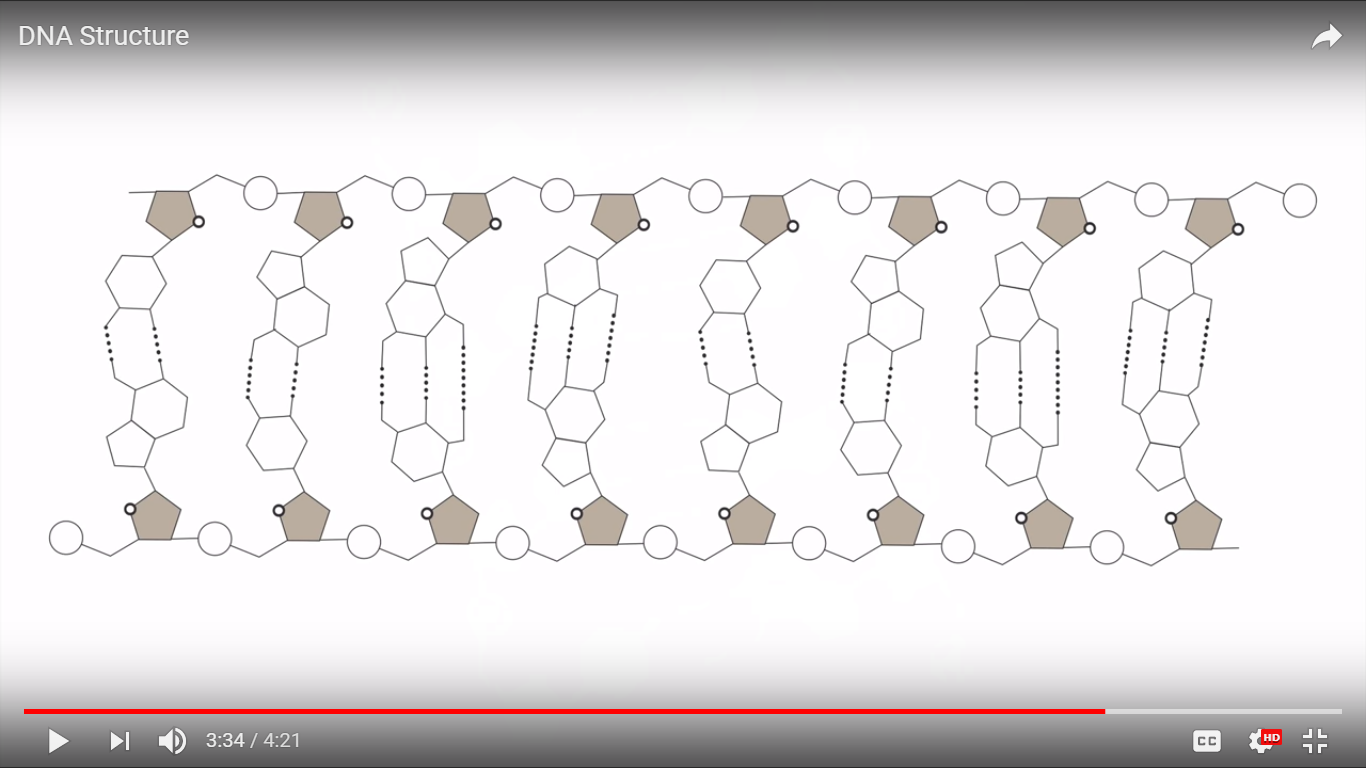 